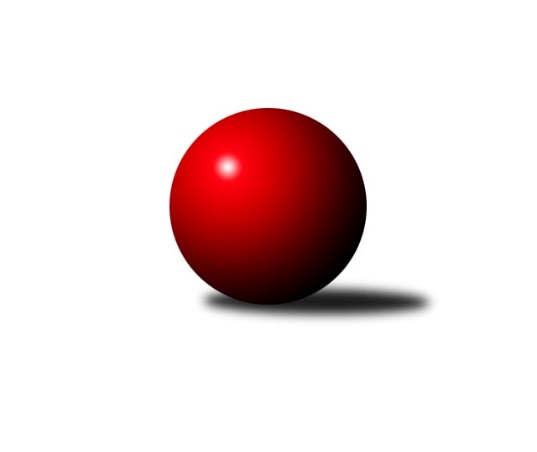 Č.1Ročník 2021/2022	11.6.2024 OP Strakonice a Písek 2021/2022Statistika 1. kolaTabulka družstev:		družstvo	záp	výh	rem	proh	skore	sety	průměr	body	plné	dorážka	chyby	1.	TJ Fezko Strakonice B	1	1	0	0	5.0 : 3.0 	(8.0 : 4.0)	2185	2	1588	597	86	2.	TJ Fezko Strakonice A	1	1	0	0	5.0 : 3.0 	(7.0 : 5.0)	2404	2	1705	699	55	3.	TJ Blatná D	0	0	0	0	0.0 : 0.0 	(0.0 : 0.0)	0	0	0	0	0	4.	TJ Fezko Strakonice C	1	0	0	1	3.0 : 5.0 	(5.0 : 7.0)	2208	0	1589	619	91	5.	TJ Sokol Písek B	1	0	0	1	3.0 : 5.0 	(4.0 : 8.0)	2138	0	1554	584	79Tabulka doma:		družstvo	záp	výh	rem	proh	skore	sety	průměr	body	maximum	minimum	1.	TJ Fezko Strakonice B	1	1	0	0	5.0 : 3.0 	(8.0 : 4.0)	2185	2	2185	2185	2.	TJ Fezko Strakonice A	1	1	0	0	5.0 : 3.0 	(7.0 : 5.0)	2404	2	2404	2404	3.	TJ Fezko Strakonice C	0	0	0	0	0.0 : 0.0 	(0.0 : 0.0)	0	0	0	0	4.	TJ Sokol Písek B	0	0	0	0	0.0 : 0.0 	(0.0 : 0.0)	0	0	0	0	5.	TJ Blatná D	0	0	0	0	0.0 : 0.0 	(0.0 : 0.0)	0	0	0	0Tabulka venku:		družstvo	záp	výh	rem	proh	skore	sety	průměr	body	maximum	minimum	1.	TJ Fezko Strakonice A	0	0	0	0	0.0 : 0.0 	(0.0 : 0.0)	0	0	0	0	2.	TJ Fezko Strakonice B	0	0	0	0	0.0 : 0.0 	(0.0 : 0.0)	0	0	0	0	3.	TJ Blatná D	0	0	0	0	0.0 : 0.0 	(0.0 : 0.0)	0	0	0	0	4.	TJ Fezko Strakonice C	1	0	0	1	3.0 : 5.0 	(5.0 : 7.0)	2208	0	2208	2208	5.	TJ Sokol Písek B	1	0	0	1	3.0 : 5.0 	(4.0 : 8.0)	2138	0	2138	2138Tabulka podzimní části:		družstvo	záp	výh	rem	proh	skore	sety	průměr	body	doma	venku	1.	TJ Fezko Strakonice B	1	1	0	0	5.0 : 3.0 	(8.0 : 4.0)	2185	2 	1 	0 	0 	0 	0 	0	2.	TJ Fezko Strakonice A	1	1	0	0	5.0 : 3.0 	(7.0 : 5.0)	2404	2 	1 	0 	0 	0 	0 	0	3.	TJ Blatná D	0	0	0	0	0.0 : 0.0 	(0.0 : 0.0)	0	0 	0 	0 	0 	0 	0 	0	4.	TJ Fezko Strakonice C	1	0	0	1	3.0 : 5.0 	(5.0 : 7.0)	2208	0 	0 	0 	0 	0 	0 	1	5.	TJ Sokol Písek B	1	0	0	1	3.0 : 5.0 	(4.0 : 8.0)	2138	0 	0 	0 	0 	0 	0 	1Tabulka jarní části:		družstvo	záp	výh	rem	proh	skore	sety	průměr	body	doma	venku	1.	TJ Fezko Strakonice C	0	0	0	0	0.0 : 0.0 	(0.0 : 0.0)	0	0 	0 	0 	0 	0 	0 	0 	2.	TJ Sokol Písek B	0	0	0	0	0.0 : 0.0 	(0.0 : 0.0)	0	0 	0 	0 	0 	0 	0 	0 	3.	TJ Fezko Strakonice B	0	0	0	0	0.0 : 0.0 	(0.0 : 0.0)	0	0 	0 	0 	0 	0 	0 	0 	4.	TJ Blatná D	0	0	0	0	0.0 : 0.0 	(0.0 : 0.0)	0	0 	0 	0 	0 	0 	0 	0 	5.	TJ Fezko Strakonice A	0	0	0	0	0.0 : 0.0 	(0.0 : 0.0)	0	0 	0 	0 	0 	0 	0 	0 Zisk bodů pro družstvo:		jméno hráče	družstvo	body	zápasy	v %	dílčí body	sety	v %	1.	Zdeněk Valdman 	TJ Fezko Strakonice A 	1	/	1	(100%)	2	/	2	(100%)	2.	Martin Krajčo 	TJ Fezko Strakonice A 	1	/	1	(100%)	2	/	2	(100%)	3.	Jiří Maťátko 	TJ Fezko Strakonice C 	1	/	1	(100%)	2	/	2	(100%)	4.	Miroslav Kocour 	TJ Fezko Strakonice C 	1	/	1	(100%)	2	/	2	(100%)	5.	Karel Filek 	TJ Fezko Strakonice A 	1	/	1	(100%)	2	/	2	(100%)	6.	Miroslav Procházka 	TJ Sokol Písek B 	1	/	1	(100%)	2	/	2	(100%)	7.	Jiří Linhart 	TJ Fezko Strakonice B 	1	/	1	(100%)	2	/	2	(100%)	8.	Matyáš Hejpetr 	TJ Fezko Strakonice B 	1	/	1	(100%)	2	/	2	(100%)	9.	Václav Kalous 	TJ Fezko Strakonice B 	1	/	1	(100%)	2	/	2	(100%)	10.	Karel Palán 	TJ Fezko Strakonice C 	1	/	1	(100%)	1	/	2	(50%)	11.	Pavel Sitter 	TJ Sokol Písek B 	1	/	1	(100%)	1	/	2	(50%)	12.	Marie Lukešová 	TJ Sokol Písek B 	1	/	1	(100%)	1	/	2	(50%)	13.	Milada Pirožeková 	TJ Fezko Strakonice B 	0	/	1	(0%)	1	/	2	(50%)	14.	Libor Hejpetr 	TJ Fezko Strakonice B 	0	/	1	(0%)	1	/	2	(50%)	15.	Hana Kyrianová 	TJ Fezko Strakonice A 	0	/	1	(0%)	1	/	2	(50%)	16.	Zuzana Koubová 	TJ Fezko Strakonice C 	0	/	1	(0%)	0	/	2	(0%)	17.	Vladimír Falc 	TJ Fezko Strakonice C 	0	/	1	(0%)	0	/	2	(0%)	18.	Josef Herzig 	TJ Fezko Strakonice C 	0	/	1	(0%)	0	/	2	(0%)	19.	David Trobl 	TJ Fezko Strakonice B 	0	/	1	(0%)	0	/	2	(0%)	20.	Martina Bendasová 	TJ Sokol Písek B 	0	/	1	(0%)	0	/	2	(0%)	21.	Olga Procházková 	TJ Sokol Písek B 	0	/	1	(0%)	0	/	2	(0%)	22.	Iva Švejcarová 	TJ Sokol Písek B 	0	/	1	(0%)	0	/	2	(0%)	23.	Pavel Poklop 	TJ Fezko Strakonice A 	0	/	1	(0%)	0	/	2	(0%)	24.	Václav Valhoda 	TJ Fezko Strakonice A 	0	/	1	(0%)	0	/	2	(0%)Průměry na kuželnách:		kuželna	průměr	plné	dorážka	chyby	výkon na hráče	1.	TJ Fezko Strakonice, 1-4	2233	1609	624	77.8	(372.3)	2.	TJ Blatná, 1-4	0	0	0	0.0	(0.0)Nejlepší výkony na kuželnách:TJ Fezko Strakonice, 1-4TJ Fezko Strakonice A	2404	1. kolo	Karel Filek 	TJ Fezko Strakonice A	471	1. koloTJ Fezko Strakonice C	2208	1. kolo	Zdeněk Valdman 	TJ Fezko Strakonice A	425	1. koloTJ Fezko Strakonice B	2185	1. kolo	Karel Palán 	TJ Fezko Strakonice C	416	1. koloTJ Sokol Písek B	2138	1. kolo	Martin Krajčo 	TJ Fezko Strakonice A	410	1. kolo		. kolo	Jiří Maťátko 	TJ Fezko Strakonice C	409	1. kolo		. kolo	Hana Kyrianová 	TJ Fezko Strakonice A	403	1. kolo		. kolo	Václav Kalous 	TJ Fezko Strakonice B	402	1. kolo		. kolo	Miroslav Kocour 	TJ Fezko Strakonice C	400	1. kolo		. kolo	Vladimír Falc 	TJ Fezko Strakonice C	389	1. kolo		. kolo	Jiří Linhart 	TJ Fezko Strakonice B	381	1. koloTJ Blatná, 1-4Četnost výsledků:	5.0 : 3.0	2x